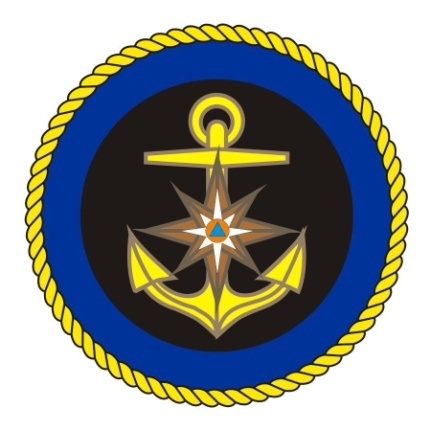 О возможности получения государственных услуг предоставляемых ГИМС МЧС России в электронном виде.	С 1 марта 2022 года граждане Российской Федерации могут дистанционно подать заявление на предоставление ряда государственных услуг, оказываемых МЧС России.	Государственная инспекция по маломерным судам МЧС России (далее - ГИМС МЧС России) предоставляет в электронном виде результаты оказания услуг по аттестации на право управления маломерными судами, государственной регистрации и освидетельствованию маломерных судов, используемых в некоммерческих целях. Эти услуги являются необходимыми и обязательными на всей территории Российской Федерации.	Кроме того, с заявлением о предоставлении государственных услуг по освидетельствованию или регистрации маломерного судна можно обратиться в любое подразделение ГИМС МЧС России вне зависимости от места жительства гражданина или пребывания/нахождения судна.	Информируем, что с 1 марта 2022 года действуют новые редакции следующих Административных регламентов в рамках, которых осуществляется предоставление государственных услуг:Административный регламент МЧС России предоставления государственной услуги по аттестации на право управления маломерными судами, используемыми в некоммерческих целях;Административный регламент МЧС России предоставления государственной услуги по освидетельствованию маломерных судов, используемых в некоммерческих целях;Административный регламент МЧС России предоставления государственной услуги по государственной регистрации маломерных судов, используемых в некоммерческих целях.	Тексты приказов МЧС России размещены на официальном интернет-портале правовой информации publication.pravo.gov.ru.	По всем возникшим вопросам Вы можете обратиться в Усольский инспекторский участок  Центр ГИМС ГУ МЧС России по Иркутской области по адресу: 6665458, Иркутская область, г.Усолье-Сибирское, ул. Куйбышева, д.5 или по телефону: (839543) 3-20-74. Либо обратится к официальному сайту ГУ МЧС России по Иркутской области: www.38.mchs.gov.ru    Алгоритм получения государственной услуги в электронном виде в ГИМС МЧС России через портал государственных услуг Российской Федерации.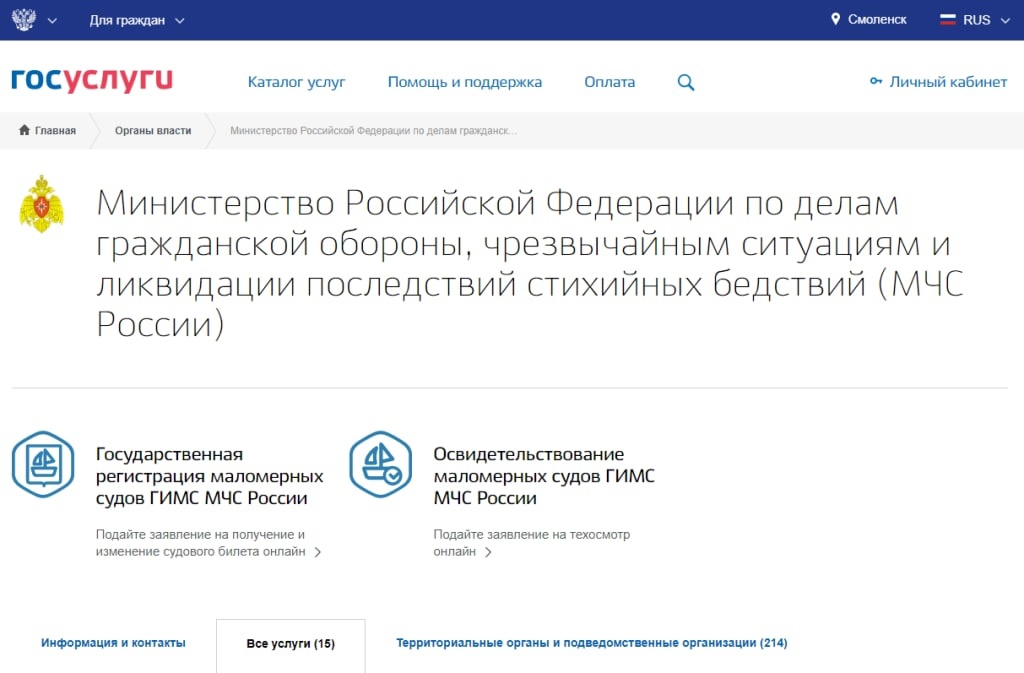 www.gosuslugi.ru. Шаг 1. Пройти авторизацию под своей учетной записью на портале Госуслуг в сети Интернет.Шаг 2. Осуществить переход на Главную страницу.Шаг 3. Выбрать в разделе «Ведомства» в подразделе «МЧС» необходимую государственную услугу:- Государственная регистрация маломерных судов;- Освидетельствование маломерных судов;- Удостоверение на право управления маломерным судном.Государственная услуга «государственная регистрация маломерного судна» включает в себя следующие «подуслуги»:1. Государственная регистрация маломерного судна, используемого в некоммерческих целях, и (или) права собственности на маломерное судно в реестре маломерных судов. Важно:а. Маломерное судно и право собственности (первичная регистрация)б. Право собственности на ранее зарегистрированное судно в реестре(смена собственника б/у судна);2. Государственная регистрация изменений, вносимых в реестр маломерных судов;3. Получение выписки (информации) из реестра маломерных судов;4. Получение ранее выданных (направленных) в электронном виде документов, являющихся результатом предоставления государственной услуги;5. Государственная регистрация ограничений (обременений) прав на маломерное судно;6. Исключение маломерного судна из реестра маломерных судов.Шаг 4. В поле выбора территориального органа выбрать необходимое подразделение согласно местонахождению заявителя. Все остальные поля заполнить по смыслу. В конце нажать кнопку «подать заявление».Шаг 5. После проверки и регистрации документов в подразделении ГИМС, ведомство выставит счет на оплату госпошлины по заявлению в личном кабинете.